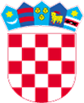 REPUBLIKA HRVATSKA                                                                                    VARAŽDINSKA ŽUPANIJA        GRAD LUDBREG       GRADSKO VIJEĆE					P R I J E D L O G KLASA:810-01/20-01/04  URBROJ:2186/18-02/1-20-8Ludbreg, 28. prosinca  2020.	Temeljem članka 17., stavka 1. Zakona o sustavu civilne zaštite („Narodne novine“, broj 82/15, 118/18, 31/20), članka 58. Pravilnika o nositeljima, sadržaju i postupcima izrade planskih dokumenata u civilnoj zaštiti te načinu informiranja javnosti u postupku njihovog donošenja („Narodne novine“, broj 49/17) te članka 33. Statuta Grada Ludbrega („Službeni vjesnik Varaždinske županije“ 23/09, 17/13, 40/13-pročišćeni tekst, 12/18, 55/18-pročišćeni tekst, 40/19, 13/20), Gradsko vijeće Grada Ludbrega na svojoj 27. sjednici održanoj 28. prosinca 2020. godine, d o n o s i  PLAN RAZVOJA sustava civilne  zaštite na području Grada Ludbrega za 2021. godinus trogodišnjim financijskim učincimaUVODCivilna zaštita je sustav organiziranja sudionika, operativnih snaga i građana za ostvarivanje zaštite i spašavanja ljudi, životinja, materijalnih i kulturnih dobara i okoliša u velikim nesrećama i katastrofama i otklanjanja posljedica terorizma i ratnih razaranja.Grad Ludbreg obavezan je organizirati poslove iz svog samoupravnog djelokruga koji se odnose na planiranje, razvoj, učinkovito funkcioniranje i financiranje sustava civilne zaštite.Člankom 17. stavak 1. Zakona o sustavu civilne zaštite („Narodne novine“, broj 82/15, 118/18, 31/20) (u daljnjem tekstu: Zakon), definirano je da predstavničko tijelo na prijedlog izvršnog tijela jedinica lokalne i područne (regionalne) samouprave u postupku donošenja proračuna razmatra i usvaja godišnju analizu stanja i godišnji plan razvoja sustava civilne zaštite s financijskim učincima za trogodišnje razdoblje te smjernice za organizaciju i razvoj sustava koje se razmatraju i usvajaju svake četiri godine.Temeljem Smjernica za organizaciju i razvoj sustava civilne zaštite Grada Ludbrega za razdoblje od 2020. do 2023. godine („Službeni vjesnik Varaždinske županije“, broj 99/19), izrađuje se Plan razvoja sustava civilne zaštite na području Grada Ludbrega za 2021. godinu  s financijskim učincima za trogodišnje razdobljePLANSKI DOKUMENTIPopis planskih dokumenata i odluka u području civilne zaštite, koje je Grad Ludbreg obavezan izraditi i usvojiti u 2021. godini navedeni je u slijedećoj tablici. Tablica 1. Popis planskih dokumenata i odluka za izradu u 2021. godiniVOĐENJE I AŽURIRANJE BAZE PODATAKA O PRIPADNICIMA, SPOSOBNOSTIMA I RESURSIMA OPERATIVNIH SNAGA SUSTAVA CIVILNE ZAŠTITEGrad Ludbreg sukladno Pravilniku o vođenju evidencije pripadnika operativnih snaga sustava civilne zaštite („Narodne novine“, broj 75/16), osigurava uvjete za vođenje i ažuriranje baze podataka o pripadnicima, sposobnostima i resursima operativnih snaga sustava civilne zaštite.Evidencija se ustrojava i kontinuirano ažurira za:članove Stožera civilne zaštite,povjerenike civilne zaštite i njihove zamjenike,koordinatore na lokaciji,pravne osobe od interesa za sustav civilne zaštite.Grad Ludbreg dužan je podatke o vrstama i broju pripadnika operativnih snaga zaprimljene od strane operativnih snaga i podatke koje su u obvezi izraditi samostalno dostaviti Varaždinskoj županiji.Nositelj i izrađivač: Grad LudbregRok dostave podataka: prema roku određenom od strane Varaždinske županijeKontakt podatke operativnih snaga sustava civilne zaštite Grada Ludbrega (adrese, fiksni i mobilni telefonski brojevi) u planskim dokumentima potrebno je kontinuirano ažurirati.OPERATIVNE SNAGE SUSTAVA CIVILNE ZAŠTITESTOŽER CIVILNE ZAŠTITEStožer civilne zaštite Grada Ludbrega osnovan je Odlukom gradonačelnika o osnivanju i imenovanju Stožera civilne zaštite Grada Ludbrega („Službeni vjesnik Varaždinske županije“, broj 53/17, 67/17, 29/19). Stožer civilne zaštite Grada Ludbrega sastoji se od načelnice Stožera, zamjenika načelnice Stožera i 7 članova.Za članove Stožera civilne zaštite Grada Ludbrega koji se još nisu osposobili sukladno Zakonu potrebno je provesti osposobljavanje. Nositelj: MUP – Ravnateljstvo civilne zaštite Rok izvršenja: U roku od godinu dana od dana imenovanjaVATROGASNA ZAJEDNICA GRADA LUDBREGANa području Grada Ludbrega vatrogasnu djelatnost provodi Vatrogasna zajednica Grada Ludbrega u koju je udruženo 8 dobrovoljnih vatrogasnih društava: DVD Ludbreg, DVD Selnik, DVD Sigetec Ludbreški, DVD Slokovec, DVD Hrastovsko, DVD Kućan Ludbreški, DVD Čukovec i DVD Bolfan.VZG Ludbreg u cilju spremnosti i brzog djelovanja u 2021. godini planira provoditi sljedeće aktivnosti: uvježbavanje operativne postrojbe DVD-a Ludbreg kroz različite taktičke vježbe (20 puta kroz godinu)održavanje javne združene pokazne vatrogasne vježbe (DVD Ludbreg sa Stožerom civilne zaštite Grada Ludbrega)zajedničke vježbe spašavanja i evakuacije s gospodarstvenicima s područja Grada (2 – 3 puta kroz godinu)osposobljavanje članova za vatrogasno zvanje: VATROGASACosposobljavanje za rad s dišnim spravamaosposobljavanje – STROJAR osposobljavanje za rad s hidrauličnom opremomosposobljavanje za pružanje prve med. pomoći u vatrogastvuVrijeme planiranih aktivnosti: tijekom 2021. godinePredviđena sredstva: sredstva su predviđena kroz redovitu djelatnostVZG Ludbreg od opreme koja bi bila nužna u provođenju mjera civilne zaštite, nedostaje:hidraulički sjekač kompatibilan s postojećom opremom,akumulatorski hidraulički set za spašavanje prilikom tehničkih intervencija,penjačka užad i dodatna oprema za spašavanje iz visina,tronožac za spašavanje s pripadajućom opremom,navalno vozilo za šumske intervencije,visokotlačni sklop za brzo djelovanje montiran na postojeće tehničko vozilo.GRADSKO DRUŠTVO CRVENOG KRIŽA LUDBREGGradsko društvo crvenog križa Ludbreg u cilju spremnosti za angažiranjem u provođenju mjera civilne zaštite u 2021. godini planira:revizija članova Gradskog interventnog timaustroj i konstituiranje novog Gradskog interventnog timaorganizacija tečaja prve pomoći za članove Gradskog interventnog timaprema financijskim mogućnostima educiranje članova Gradskog interventnog tima za intervencije u specifičnim područjima zaštite i spašavanja (procjena situacije, Služba traženja, organizacija prihvata i smještaja, osiguranje pitke vode i minimalnih higijenskih uvjeta) Vrijeme planiranih aktivnosti: tijekom 2021. godinePredviđena sredstva: oko 50.000,00 kunaGradskom društvu Crvenog križa Ludbreg od opreme koja bi bila nužna u provođenju mjera civilne zaštite, nedostaje:ručna radio postaja (lokalnog karaktera) – 20 kom, torba prve pomoći – 30 kom.HGSS – STANICA VARAŽDINHrvatska gorska služba spašavanja – Stanica Varaždin u cilju spremnosti za angažiranjem u provođenju mjera civilne zaštite u 2021. godini planira provoditi:sudjelovati na intervencijama,osiguravanje događaja (manifestacije, utrke, itd.),provoditi obuku svojih članova kroz osnovnu i specijalističku obuku,održavati znanje i spremnost putem vježbi koje organizira HGSS-Stanica Varaždin te Hrvatska gorska služba spašavanja,provoditi nabavku potrebne opreme.Vrijeme planiranih aktivnosti:  tijekom 2021. godine.POSTROJBA CIVILNE ZAŠTITE OPĆE NAMJENEGradsko vijeće Grada Ludbrega je na 9. sjednici održanoj dana 12. rujna 2018. godine  donijelo Odluku o osnivanju postrojbe civilne zaštite opće namjene Grada Ludbrega („Službeni vjesnik Varaždinske županije“ broj 63/18).  Gradonačelnik Grada Ludbrega je dana 24.studenoga 2020. godine donio Rješenje o rasporedu na funkciju postrojbi civilne zaštite opće namjene Grada Ludbrega. Postrojba civilne zaštite opće namjene Grada Ludbrega prema strukturi dijeli se na upravljačku skupinu i operativne skupine. Upravljačka skupina sastoji se od zapovjednika i zamjenika zapovjednika. Operativna skupina sastoji se od 8 pripadnika. Postrojba se sastoji od 2 operativne skupine. Za postrojbu civilne zaštite opće namjene Grada Ludbrega potrebno je:izrada i donošenje operativnog postupovnikaNositelj: Stožer civilne zaštiteIzvršitelj: načelnica Stožera civilne zaštite i zamjenik načelnice Stožera civilne zaštiteRok:  siječanj 2021. godineizrada mobilizacijskih dokumenataNositelj: Grad LudbregIzvršitelj: načelnica Stožera civilne zaštite i zamjenik načelnice Stožera civilne zaštiteRok:  ožujak 2021. godineizvršiti opremanje postrojbe civilne zaštite opće namjeneNositelj: Grad LudbregIzvršitelj: Grad LudbregRok: ožujak 2021. godineizvršiti osposobljavanje postrojbe civilne zaštite opće namjeneNositelj: Grad LudbregIzvršitelj: MUP – Ravnateljstvo civilne zaštite, javna ustanova ili druga pravna osoba koja ima ovlaštenje za provođenje osposobljavanja.Rok: prosinac 2021. godinaPOVJERENICI CIVILNE ZAŠTITE I NJIHOVI ZAMJENICIOdlukom gradonačelnika o imenovanju povjerenika civilne zaštite i njihovih zamjenika („Službeni vjesnik Varaždinske županije“, broj 36/18), za područje Grada Ludbrega imenovano je 30 povjerenika civilne zaštite i 30 zamjenika povjerenika civilne zaštite.  Povjerenike civilne zaštite Grada Ludbrega i njihove zamjenike potrebno je: izrada mobilizacijskih dokumenataNositelj: Grad LudbregIzvršitelj: načelnica Stožera civilne zaštite i zamjenik načelnice Stožera civilne zaštiteRok:  ožujak 2021. godineizvršiti osposobljavanje postrojbe civilne zaštite opće namjeneNositelj: Grad LudbregIzvršitelj: MUP – Ravnateljstvo civilne zaštite, javna ustanova ili druga pravna osoba koja ima ovlaštenje za provođenje osposobljavanja.Rok: prosinac 2021. godinaKOORDINATORI NA LOKACIJISukladno članku 26. Pravilnika o mobilizaciji, uvjetima i načinu rada operativnih snaga sustava civilne zaštite („Narodne novine“, broj 69/16), Grad Ludbreg će u Planu djelovanja civilne zaštite i u suradnji s operativnim snagama sustava civile zaštite utvrditi popis potencijalnih koordinatora na lokaciji s kojeg, ovisno o specifičnostima izvanrednog događaja, načelnik Stožera civilne zaštite, određuje koordinatora i upućuje ga na lokaciju sa zadaćom koordiniranja djelovanja različitih operativnih snaga sustava civilne zaštite i komuniciranja sa Stožerom tijekom trajanja poduzimanja mjera i aktivnosti na otklanjanju posljedica izvanrednog događaja, a u pravilu iz sastava operativne snage sustava civilne zaštite koja ima vodeću ulogu u provedbi intervencije. Nositelj: Stožer civilne zaštite Izvršitelj: Grad LudbregRok: siječanj 2021. godinePRAVNE OSOBE OD INTERESA ZA SUSTAV CIVILNE ZAŠTITEGradsko vijeće Grada Ludbrega je na 9. sjednici održanoj 12. rujna 2018. godine, donijelo Odluku o određivanju pravnih osoba od interesa za sustav civilne zaštite Grada Ludbrega („Službeni vjesnik Varaždinske županije“, broj 63/18).Pravne osobe od interesa za sustav civilne zaštite Grada Ludbrega su:   Veterinarska stanica Ludbreg – Nova d.o.o., Ljudevita Gaja 47, Ludbreg,Lukom d.o.o., Koprivnička 17, Ludbreg,Rovokop d.o.o., Gospodarska  2, Ludbreg,Jagić – berek d.o.o., Varaždinska 146, Poljanec,Smještajni kapaciteti u vlasništvu:GRADA LUDBREGAGradska sportska dvorana, Zagorska 11, Ludbreg,Društveni dom Hrastovsko, Kalnička ulica 3, Hrastovsko,Društveni dom Čukovec, Graci 2, Čukovec,Društveni dom Apatija, Apatija 21a, Društveni dom Sigetec Ludbreški, Braće Radić 13, Sigetec Ludbreški,Društveni dom Vinogradi Ludbreški, Gornjogradska ulica  2, Vinogradi Ludbreški,Društveni dom Poljanec, Varaždinska ulica 185, Poljanec,DOBROVOLJNOG VATROGASNOG DRUŠTVA SLOKOVECVatrogasni dom Slokovec, Slokovec 45,OSNOVNE  ŠKOLE  LUDBREGŠkolska sportska dvorana Ludbreg, A.K.Miošića 17, Ludbreg,ŠPORTSKOG RIBOLOVNOG DRUŠTVA LUDBREGRibički dom Vinogradi Ludbreški, Starjak 8, Vinogradi Ludbreški,LOVAČKOG DRUŠTVA „SRNJAK“ LUDBREGLovački dom Ludbreg, Gospodarska ulica 3, Ludbreg. Sukladno Pravilniku o nositeljima, sadržaju i postupcima izrade planskih dokumenata u civilnoj zaštite te načinu informiranja javnosti u postupku njihovog donošenja („Narodne novine“, broj 49/17), pravne osobe koje su Odlukom Gradskog vijeća određene od interesa za sustav civilne zaštite dužne su izraditi Operativni plan civilne zaštite. Operativnim planom pravne osobe razrađuju tko će provesti zadaće, kada, prije, za vrijeme ili neposredno nakon velike nesreće i katastrofe, s kojim resursima te tko je za organiziranje snaga i provođenja zadaća odgovoran.UDRUGENa području Grada Ludbrega djeluju udruge građana koje su sa svojim snagama i opremom  kojom raspolažu od značaja za sustav civilne zaštite: Lovačko društvo „Srnjak“,Lovačko društvo „Belupo“,Športsko ribolovno društvo „Ludbreg“,Planinarsko društvo „Ludbreg“,Odred izviđača Ludbreg,Radio klub Ludbreg,Auto klub Ludbreg,Aeroklub „Rudolf Fizir“ Ludbreg.Udruge imaju obavezu dostaviti Gradu Ludbregu sljedeće: kontakt podatke o odgovornoj osobi, broj operativnih članova, podatke o raspoloživim materijalno- tehničkim, sredstvima i spremnosti za operativno djelovanje. Rok: kontinuirano tijekom 2021. godine.SUSTAV UZBUNJIVANJA GRAĐANAU organizaciji civilne zaštite na području Grada Ludbrega, pored ostalih subjekata, telekomunikacijska podrška, odnosno sustav veza u kriznim situacijama, pokazao se vrlo bitnim čimbenikom kvalitetnog sustava civilne zaštite, stoga je potrebno:nastaviti rad na unaprjeđenju sustava uzbunjivanja stanovništva u slučaju velikih nesreća i katastrofa,provjeriti čujnost sirena na području Grada.Izvršitelji: Operateri (vlasnici objekata s opasnim tvarima), MUP, VZG Ludbreg i Grad Ludbreg.FINANCIRANJE SUSTAVA CIVILNE ZAŠTITESukladno Zakonu, izvršno tijelo jedinice lokalne samouprave odgovorno je za osnivanje, razvoj i financiranje, opremanje, osposobljavanje  i uvježbavanje operativnih snaga. Prema tome, u Proračunu Grada Ludbrega za 2021. godinu, u skladu s ostalim posebnim propisima, implementirat će se sljedeće stavke:Tablica 2. Financijska sredstva predviđena za provođenja zadaća civilne zaštite za trogodišnje razdobljeZAKLJUČAKPlan razvoja sustava civilne zaštite na području Grada Ludbrega za 2021. godinu bazira se na daljnjem kontinuiranom ulaganju u sustav civilne zaštite, a prije svega u operativne snage sustava civilne zaštite Grada. Izradom potrebnih planskih dokumenta kao i razradom provedbenih akata, provođenjem osposobljavanja i uvježbavanja operativnih snaga sustava civilne zaštite potrebno je unaprijediti razinu spremnosti kao odgovor na moguće prijetnje i rizike.								    Predsjednik							       Gradskoga vijeća Grada								   L u d b r e g a:								     Antun ŠimićNAZIV DOKUMENTANOSITELJ IZRADEIZRAĐIVAČROK IZRADEDONOSIPlan djelovanja civilne zaštiteGradonačelnikGrad Ludbregsiječanj 2021. GradonačelnikRevizija Procjene rizika od velikih nesrećaGradonačelnikRadna skupinaprosinac 2021.Gradsko vijećeAnaliza stanja sustava civilne zaštite za 2021. godinuGradonačelnikGrad Ludbregprosinac 2021.Gradsko vijećeGodišnji plan razvoja sustava civilne zaštite za 2022. godinuGradonačelnikGrad Ludbregprosinac 2021.Gradsko vijećePlan vježbi civilne zaštite za 2022. GradonačelnikGrad Ludbregprosinac 2021. GradonačelnikIzrada elaborata za vježbu civilne zaštiteStožer civilne zaštiteUpravljačka skupina30 dana prije održavanja vježbe GradonačelnikNOSITELJ KORIŠTENJA FINANCIJSKIH SREDSTAVA IZ PRORAČUNAVISINA PLANIRANIH SREDSTAVA ZA 2021. GODINU S PROJEKCIJOM ZA 2022. I 2023. GODINUVISINA PLANIRANIH SREDSTAVA ZA 2021. GODINU S PROJEKCIJOM ZA 2022. I 2023. GODINUVISINA PLANIRANIH SREDSTAVA ZA 2021. GODINU S PROJEKCIJOM ZA 2022. I 2023. GODINUNOSITELJ KORIŠTENJA FINANCIJSKIH SREDSTAVA IZ PRORAČUNA2021.2022.2023.VZG Ludbreg588.858,00618.300,00630.080,00GDCK Ludbreg172.528,00181.150,00184.600,00HGSS – Stanica  Varaždin20.000,0021.000,0021.400,00 Civilna zaštita20.000,0021.000,0021.400,00Udruge420.000,00441.000,00449.400,00UKUPNO1.221.386,001.282.450,001.306.880,00